УКРАЇНАКОРЮКІВСЬКА РАЙОННА ДЕРЖАВНА АДМІНІСТРАЦІЯКОРЮКІВСЬКА РАЙОННА ВІЙСЬКОВА АДМІНІСТРАЦІЯЧЕРНІГІВСЬКОЇ ОБЛАСТІР О З П О Р Я Д Ж Е Н Н ЯПро внесення змін до розпорядженняначальника районної військової адміністраціївід 09 травня 2022 року № 37	Відповідно до Закону України «Про місцеві державні адміністрації»з о б о в ’ я з у ю:1. Включити  до складу  комісії з приймання продовольчих пакетів при Корюківській районній військовій адміністрації, затвердженого розпорядженням начальника районної військової адміністрації від 09 травня 2022 року № 37 «Про утворення комісії з приймання продовольчих пакетів» АУХІМІКА А.В.	2. Внести в додаток до розпорядження начальника районної військової адміністрації від 09 травня 2022 року № 37 такі зміни:Доповнити позицією:«АУХІМІК                             начальник Корюківського районного управлінняАндрій Володимирович       Головного управління Держпродспоживслужби в                                              в Чернігівській області (за згодою)».Начальник 									     Іван ВАЩЕНКОвід 11 липня   2022 р.Корюківка № 75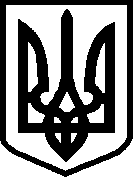 